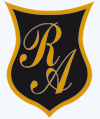     Colegio República ArgentinaO’Carrol  # 850-   Fono 72- 2230332                    Rancagua                                                   LENGUAJE 3° SEMANA 3 DEL 30 DE MARZO AL 3 DE ABRILTAREA DE LENGUAJE Y COMUNICACIÓN TERCEROS AÑOSA continuación, encontrarás la página 32 del texto de estudio, abre el texto y realiza las actividades de acuerdo a las instrucciones.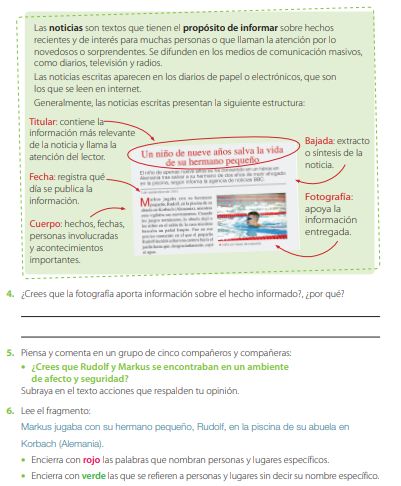 Ahora explica verbalmente a un integrante de tu familia ¿Cuál es la estructura de una noticia?¿Cuál es el propósito de una noticia?Nombre:Curso:                                                                                  Fecha : OA: Comprender textos aplicando estrategias de comprensión lectora; por ejemplo: relacionar la información del texto con sus experiencias y conocimientos; releer lo que no fue comprendido; visualizar lo que describe el texto; en texto de estudio, subrayando información relevante en un texto.